Как научить ребенка убирать игрушки       Вопрос об уборке игрушек возникает почти в каждой семье. Родители хотели бы, чтобы малыш всегда наводил порядок после устроенного погрома.  Но, к сожалению, не все дети так поступают….      Все дети абсолютно разные: кто-то  любит во всем порядок, когда как другие дети относятся к беспорядку совершенно равнодушно. Но совершенно ясно, если родители будут от раза к разу приучать ребенка к аккуратности, бережливости - задача с уборкой игрушек будет решена.С чего же начать? 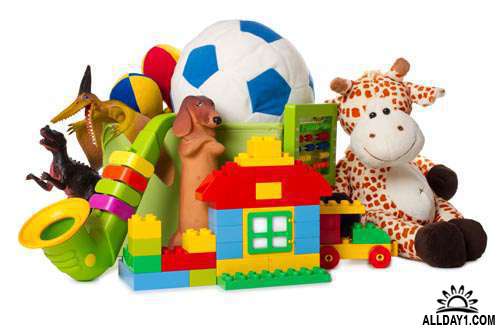        Во-первых, сократите число игрушек, имеющихся в расположении ребенка. Маленьким детям совсем не нужен целый склад игрушек. Спрячьте некоторые игрушки, а затем чередуйте их, доставая одни и убирая другие - тем самым вы оживите детский интерес к забытым игрушкам.      Выберите в детском магазине вместе с малышом красивый мешок для игрушек или ящик, такой чтобы нравился ребенку, и ему хотелось его наполнять. Также вместе продумайте место, в котором будут стоять эти игрушки. Возможность самостоятельно выбирать может пробудить в ребенке желание действовать по правилам взрослых      Во-вторых: важно начинать обучение ребенка элементарной дисциплине постепенно, не нагружая его сразу строгими правилами и запретами. Учитесь, играя - «Кто больше соберет игрушек в ящик?», или «Кто первый соберет игрушки с выделенного ему участка?», «Как наполнить коробку кубиками?». Но одно условие, давайте ребенку выиграть. Обязательно придумайте вознаграждение победителю: серия любимого мультфильма, чтение интересной книги, лакомство, ванна с пеной и игрушками, или что-то другое.      В-третьих: не забывайте, что ребенок копирует нас с вами. А вы всегда убираете свои вещи на место?  Собственный пример поможет увидеть, что убирая игрушки, он поступает как взрослый «Семья ужинала вместе и вместе все убрали со стола посуду», «Братик учил уроки и убрал все на свои места»... Примеров из жизни множество. Ребенку нужно время от времени, под настроение объяснять и показывать, как важно быть аккуратным и убирать свои вещи на место. Ведь разбросанная по всему дому еда, посуда, одежда, инструменты и игрушки превратят жилище в некрасивый и неуютный дом, где никто не захочет жить.      В-четвертых: вы можете опираться на детскую литературу - прочесть сказки Корнея Чуковского «Федорино Горе» или «Мойдодыр».      Во время уборки можно использовать веселые песенки и стишки. Вот, например, такие рифмовки.      Если не помогает,  ребенок напрочь отказывается убирать самостоятельно разбросанные игрушки и продолжает ставить вам условия, есть один очень чудодейственный способ: «Игрушки обиделись и ушли к другому малышу».      Что имеем ввиду? Ребенок отказался собрать после себя разбросанные игрушки, мама все оставляет на своих местах, кладет малыша спать, а потом начинается ВОЛШЕБСТВО. Быстренько собираем игрушки и хорошенько их прячем, так, чтобы ребенок их не нашел. Ваш малыш просыпается, а вокруг пусто… Через некоторое время начинает искать свои любимые игрушки. На вопрос: «Где они?» - вы спокойно отвечаете, что обиделись, наверное, и ушли к другому малышу.      Малыш начинает искать, плакать, нервничать и т. д. Здесь важно выдержать момент. Ребенок должен осознать свою ошибку и то, в чем именно он был неправ, почему игрушки убежали и захотеть все исправить.      НЕЛЬЗЯ отдавать малышу игрушки сразу при первых слезах. Обговорите с ним ещё раз, что случилось вчера и почему утром игрушек не стало. Разъясните малышу, что так поступать нельзя. Пусть он час, другой побудет без любимых игрушек. Поймёт как ему скучно без них.      После каждой уборки обязательно похвалите ребенка. Нежные объятья и мамин поцелуй будут лучшей наградой для крохи. На первых порах обязательно помогите ребенку, делайте все вместе!       Но помните, что научить ребенка убирать игрушки – это длительный процесс и только от вашей настойчивости и систематичности зависит УСПЕХ!Список использованных источников:Прохорова С.Ю., Нигматулина Н.В., Евстигнеева В.И. Нетрадиционные формы проведения родительских собраний в детском саду. – М.: Издательство «Скрипторий 2003», 2012.Работа с родителями: практические рекомендации и консультации по воспитанию детей 2-7 лет / авт.-сост. Е.В.Шитова. – Волгоград: Учитель, 2014.Родительские собрания в ДОО: Учебно-методическое пособие под общей редакцией Зениной Т. Н. – М.: Центр педагогического образования, 2014.Все игрушки убираем,
Один, два , три.
По местам все расставляем,
Ты посмотри!
Раз — котенок,
Два — утенок,
Три -…….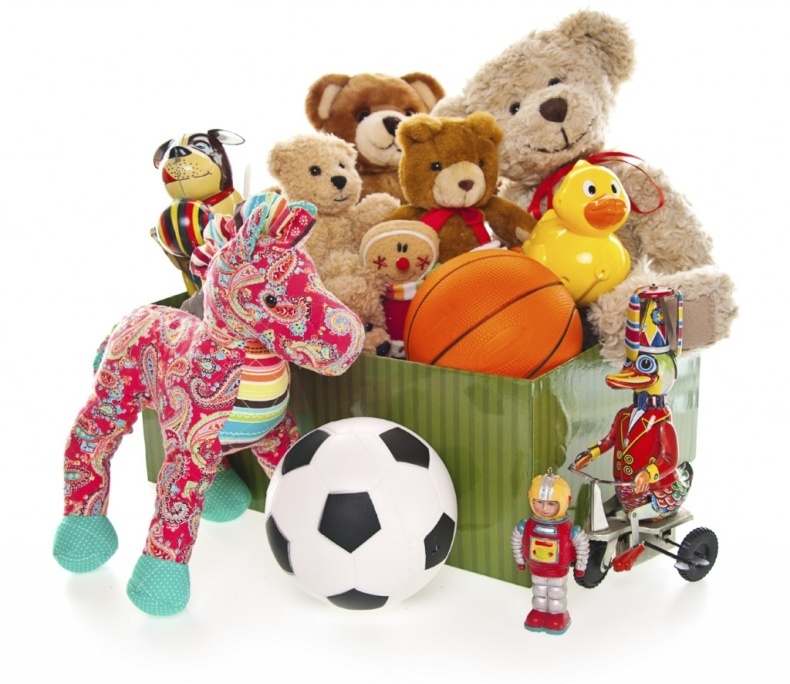 